Review for Quiz #5.1Topics:  Inverse Functions, Operations with Functions, Even/Odd FunctionsAlgebraically determine whether the functions are odd, even, or neither.  A company produces x units of a product per month, where  represents the total cost and  represents the total revenue for the month.  The functions are modeled by  and .  The profit is the difference between revenue and cost where .  What is the total profit, , for the month?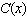 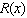 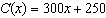 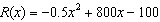 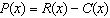 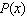 Determine the inverse of .  Show by compositions that it is in fact the correct inverse!1)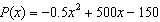 2)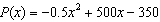 3)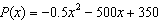 4)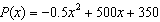 